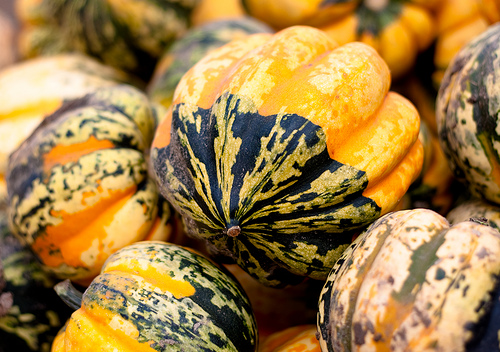 cARNIVALSquash*Sweet Dumpling/Acorn HybridApplicationThe Carnival squash can be steamed, boiled or sautéed. Although the most effective way to achieve optimal flavor and texture is by roasting it. Bake at 400 degrees for 30-35minIt can be roasted whole, cut in half or into pieces. It can also be utilized as an edible vessel, as its size often lends itself to individual sized serving portions.Carnival squash also pairs well with; pork, lamb, other roasted winter vegetables, maple syrup, toasted walnuts and pecans, and aged cheeses. Best stored in a cool, dark space for up to a month.Also, highly ornamental to any table or bowl display!